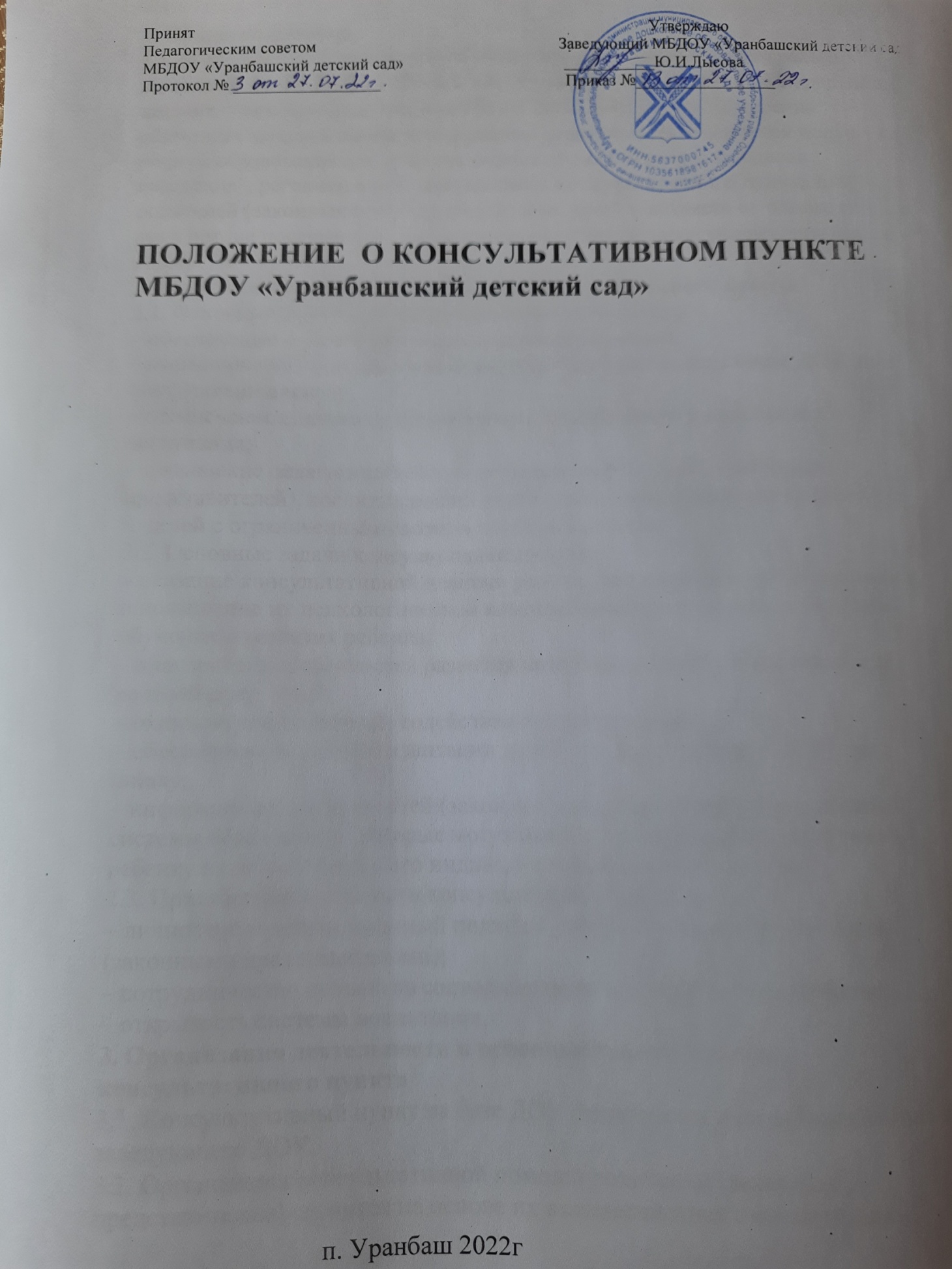 Общие положенияНастоящее положение, разработанное в соответствии с Федеральным законом от 29.12.2012 № 273-ФЗ "Об образовании в Российской Федерации", письмом Минобрнауки России от 31.01.2008 № 03-133 "О внедренииразличных моделей обеспечения равных стартовых возможностей получения общего образования для детей из разных социальных групп и слоевнаселения", регламентирует деятельность консультативного пункта для родителей (законных представителей) и их детей в возрасте от одного года до семи лет, не посещающих дошкольные образовательные учреждения (далее – ДОУ).Цели, задачи и принципы работы консультативного пунктаОсновные цели создания консультативного пункта:обеспечение доступности дошкольного образования;выравнивание стартовых возможностей детей, не посещающих ДОУ, при поступлении в школу;обеспечение единства и преемственности семейного и дошкольного воспитания;повышение педагогической компетентности родителей (законныхпредставителей), воспитывающих детей дошкольного возраста на дому, в т. ч. детей с ограниченными возможностями здоровья.Основные задачи консультативного пункта:оказание консультативной помощи родителям (законным представителям) и повышение их психологической компетентности в вопросах воспитания, обучения и развития ребенка;диагностика особенностей развития интеллектуальной, эмоциональной и волевой сфер детей;оказание дошкольникам содействия в социализации;обеспечение успешной адаптации детей при поступлении в ДОУ или школу;информирование родителей (законных представителей) об учреждениях системы образования, которые могут оказать квалифицированную помощь ребенку в соответствии с его индивидуальными особенностями.Принципы деятельности консультативного пункта:личностно-ориентированный подход к работе с детьми и родителями (законными представителями);сотрудничество субъектов социально-педагогического пространства;открытость системы воспитания.Организация деятельности и основные формы работы консультативного пунктаКонсультативный пункт на базе ДОУ открывается на основании приказа заведующего ДОУ.Организация консультативной помощи родителям (законнымпредставителям) строится на основе их взаимодействия с воспитателем.Количество специалистов, привлекаемых к педагогической работе вконсультативном пункте, определяется исходя из кадрового состава ДОУ.Координирует деятельность консультативного пункта заведующий.Формы работы консультативного пункта:очные консультации для родителей (законных представителей);совместные занятия с родителями и их детьми с целью обучения способам взаимодействия с ребенком;мастер-классы, тренинги, практические семинары для родителей (законных представителей) (согласно утвержденному графику ежемесячно).Консультативный пункт работает один раз в месяц согласно расписанию, утвержденному заведующим ДОУ.Документация консультативного пунктаВедение документации консультативного пункта выделяется в отдельное делопроизводство.Перечень документации консультативного пункта:план проведения образовательной деятельности с детьми и родителями (законными представителями), который разрабатывается заведующим ДОУ на учебный год и утверждается его руководителем. В течение учебного года по требованию родителей (законных представителей) в документ могут вноситься изменения;годовой отчет о результативности работы;журнал работы консультативного пункта, который ведется заведующимжурнал посещаемости консультаций, мастер-классов, тренингов;график работы консультативного пункта;договор между родителем (законным представителем) и заведующим ДОУ;банк данных детей, не охваченным дошкольным образованием.Прочие положенияЗа получение консультативных услуг плата с родителей (законных представителей) не взимается.5.2.. Результативность работы консультативного пункта определяется отзывами родителей и наличием в ДОУ методического материала.Для работы с детьми и родителями (законными представителями) используется учебно-материальная база ДОУ.Контролирует деятельность консультативного пункта заведующий ДОУ.